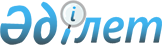 О внесении дополнения в Указ Президента Республики Казахстан от 29 декабря 2015 года № 150 "Об утверждении Реестра должностей политических и административных государственных служащих"Указ Президента Республики Казахстан от 26 декабря 2018 года № 815
      ПОСТАНОВЛЯЮ:  
      1. Внести в Указ Президента Республики Казахстан от 29 декабря 2015 года № 150 "Об утверждении Реестра должностей политических и административных государственных служащих" (САПП Республики Казахстан, 2015 г., № 70-71, ст. 520) следующее дополнение: 
      в Реестре должностей политических и административных государственных служащих, утвержденном вышеназванным Указом:  
      в главе "2. Административные государственные должности":  
      в разделе "Корпус Б": 
      в категории D-2 группа категорий D: 
      после строки "Член ревизионной комиссии" дополнить строкой следующего содержания:  
      "Помощник акима области, города республиканского значения и столицы по вопросам военной безопасности и обороны".  
      2. Настоящий Указ вводится в действие со дня первого официального опубликования.  
					© 2012. РГП на ПХВ «Институт законодательства и правовой информации Республики Казахстан» Министерства юстиции Республики Казахстан
				
      Президент  
Республики Казахстан

Н. Назарбаев  
